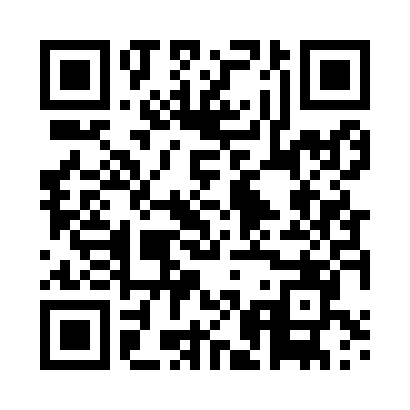 Prayer times for Cairrao, PortugalMon 1 Apr 2024 - Tue 30 Apr 2024High Latitude Method: Angle Based RulePrayer Calculation Method: Muslim World LeagueAsar Calculation Method: HanafiPrayer times provided by https://www.salahtimes.comDateDayFajrSunriseDhuhrAsrMaghribIsha1Mon5:387:121:326:027:549:222Tue5:367:101:326:037:559:233Wed5:347:091:326:047:569:244Thu5:327:071:326:047:579:265Fri5:317:051:316:057:589:276Sat5:297:041:316:067:599:287Sun5:277:021:316:068:009:308Mon5:257:001:306:078:019:319Tue5:236:591:306:088:029:3210Wed5:216:571:306:088:039:3311Thu5:196:561:306:098:049:3512Fri5:176:541:296:108:059:3613Sat5:166:531:296:108:069:3814Sun5:146:511:296:118:079:3915Mon5:126:501:296:128:089:4016Tue5:106:481:286:128:099:4217Wed5:086:471:286:138:109:4318Thu5:066:451:286:138:119:4419Fri5:046:441:286:148:129:4620Sat5:026:421:276:158:139:4721Sun5:016:411:276:158:149:4922Mon4:596:391:276:168:159:5023Tue4:576:381:276:178:179:5124Wed4:556:371:276:178:189:5325Thu4:536:351:276:188:199:5426Fri4:516:341:266:188:209:5627Sat4:506:321:266:198:219:5728Sun4:486:311:266:198:229:5929Mon4:466:301:266:208:2310:0030Tue4:446:281:266:218:2410:02